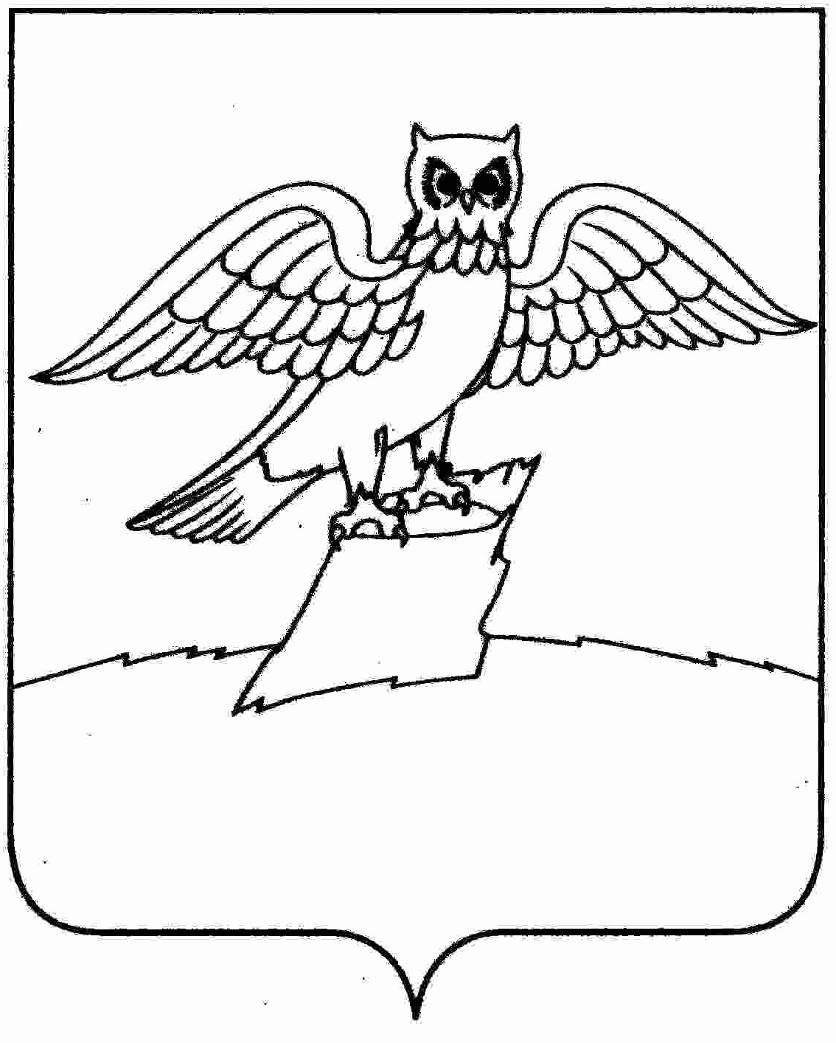 АДМИНИСТРАЦИЯ ГОРОДА КИРЖАЧКИРЖАЧСКОГО РАЙОНАП О С Т А Н О В Л Е Н И Е08.05.2024                                                                                                     № 414 В соответствии с Законом Владимирской области от 25.02.2015 № 10-ОЗ «О регулировании земельных отношений на территории Владимирской области», ст. 3.3. Федерального закона от 25.10.2001 № 137-ФЗ «О введении в действие Земельного кодекса Российской Федерации», ст. 47 Федерального закона от 06.10.2003 № 131-ФЗ «Об общих принципах организации местного самоуправления в Российской Федерации», Уставом города Киржач П О С Т А Н О В Л Я Ю:1. Внести изменения в приложение к постановлению главы города Киржач от 10.10.2016 № 1009 «Об утверждении перечня сформированных земельных участков для предоставления гражданам, зарегистрированным по месту жительства на территории муниципального образования город Киржач Киржачского района Владимирской области, имеющим троих и более детей в возрасте до 18 лет» согласно приложению.2. Разместить перечень в сети «Интернет» на официальном сайте администрации города Киржач http://www.gorodkirzhach.ru.     3. Настоящее постановление вступает в силу со дня его подписания. Временно исполняющий полномочияглавы администрации                                                                    М.Н. МошковаПриложение к постановлению главы администрации города Киржач от  08.05.2024      №       414 ____Перечень сформированных земельных участков для предоставления гражданам, признанным нуждающимися в жилых помещениях, предоставляемых по договорам социального найма, по основаниям, установленным статьей 51 Жилищного кодекса Российской Федерации, независимо от их имущественного положения, зарегистрированным по месту жительства на территории муниципального образования г. Киржач не менее трех лет и имеющим троих и более детей в возрасте до 18 лет, проживающих с ними   О внесении изменений в приложение к постановлению главы города Киржач от 10.10.2016 № 1009 «Об утверждении перечня сформированных земельных участков для предоставления гражданам, зарегистрированным по месту жительства на территории муниципального образования город Киржач Киржачского района Владимирской области, имеющим троих и более детей в возрасте до 18 лет»№ п/пАдрес земельного участкаАдрес земельного участкаПлощадь Площадь Кадастровый номер Кадастровый номер 1г. Киржач, мкр. Красный Октябрь, ул. Кирпичная, д. 30г. Киржач, мкр. Красный Октябрь, ул. Кирпичная, д. 301000 кв.м.1000 кв.м.33:02:020506:92933:02:020506:9292г. Киржач, мкр. Красный Октябрь, ул. Кирпичная, д. 52г. Киржач, мкр. Красный Октябрь, ул. Кирпичная, д. 521000 кв.м.1000 кв.м.33:02:020506:93033:02:020506:9303г. Киржач, ул. Буденного, з/у 30г. Киржач, ул. Буденного, з/у 301004 кв.м.1004 кв.м.33:02:000000:250733:02:000000:25074г. Киржач, ул. Буденного, з/у 34г. Киржач, ул. Буденного, з/у 341066 кв.м.1066 кв.м.33:02:000000:251033:02:000000:25105г. Киржач, ул. Буденного, з/у 36г. Киржач, ул. Буденного, з/у 361067 кв.м.1067 кв.м.33:02:000000:250633:02:000000:25066г. Киржач, ул. Буденного, з/у 38г. Киржач, ул. Буденного, з/у 381000 кв.м.1000 кв.м.33:02:000000:250933:02:000000:25097г. Киржач, мкр. Красный Октябрь, ул. Песочная, з/у 20Аг. Киржач, мкр. Красный Октябрь, ул. Песочная, з/у 20А818 кв.м.818 кв.м.33:02:020402:92533:02:020402:9258г. Киржач, мкр. Красный Октябрь, ул. Песочная, з/у 22Аг. Киржач, мкр. Красный Октябрь, ул. Песочная, з/у 22А1016 кв.м.1016 кв.м.33:02:020402:92433:02:020402:9249г. Киржач, ул. Железнодорожная, д. 1Ег. Киржач, ул. Железнодорожная, д. 1Е730 кв. м.730 кв. м.33:02:010202:31233:02:010202:31210г. Киржач, ул. Железнодорожная, д. 1Жг. Киржач, ул. Железнодорожная, д. 1Ж782 кв. м.782 кв. м.33:02:010202:31333:02:010202:31311г. Киржач, ул. Железнодорожная, д. 1Иг. Киржач, ул. Железнодорожная, д. 1И1064 кв. м.1064 кв. м.33:02:010202:31433:02:010202:31412г. Киржач, ул. Железнодорожная, д. 1Кг. Киржач, ул. Железнодорожная, д. 1К801 кв. м.801 кв. м.33:02:010202:32033:02:010202:3201313Киржачский р-н, п. Першино, ул. Молодежная, д. 18Киржачский р-н, п. Першино, ул. Молодежная, д. 181220 кв. м.1220 кв. м.33:02:021301:11761414Киржачский р-н, п. Першино, ул. Молодежная, д. 20Киржачский р-н, п. Першино, ул. Молодежная, д. 201231 кв. м.1231 кв. м.33:02:021301:11771515Киржачский р-н, п. Першино, ул. Молодежная, д. 22Киржачский р-н, п. Першино, ул. Молодежная, д. 221180 кв. м.1180 кв. м.33:02:021301:11781616Киржачский р-н, п. Першино, ул. Молодежная, д. 35Киржачский р-н, п. Першино, ул. Молодежная, д. 351311 кв. м.1311 кв. м.33:02:021301:1160Завизировано:Начальник юридического отдела                                         В.В. КорогодинаИсполнитель: Лещенко В.В.                          6-02-18Согласовано: Начальник отдела по имуществу и землеустройствуИ.В. ПавловскаяРазослать:Отдел по имуществу и землеустройству – 1 экз.В дело – 1 экз. Согласовано: Начальник отдела по имуществу и землеустройствуИ.В. Павловская